Arctic Wolf Hunts – KS1 Comprehension 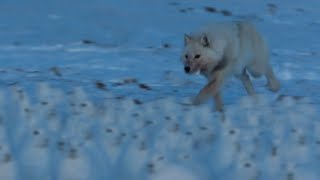 https://www.youtube.com/watch?v=UQKC5pZ0FG8Which adjective is used to describe the wolves at the start of this clip? Tick one.Long.			Scary.			Ugly.			Hungry.			Which of the following is a source of food for the Arctic Wolf. Tick one.Snow.			Potatoes.		Arctic Hares.		The night.		Pause at 16 seconds. How does this image make you feel? Explain your answer. 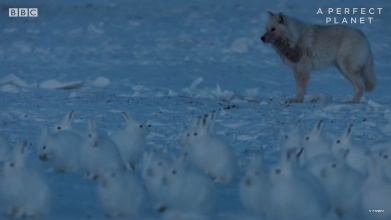 This image makes me feel ____________________ because ______________	_______________________________________________________________.True or False – the Arctic Hares are in groups of ten? _____________________________________________.Why have the Arctic Hares gathered into large groups?The Arctic Hares are in large groups because ___________________________________________________.Pause at 49 seconds. How do you think the hares are feeling here? Explain your answer. 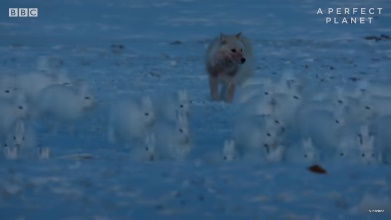 I think the hares feel ____________________ because ___________________	_______________________________________________________________.Sir David Attenborough says one Arctic Hare, “Is not much of a meal.” What does he mean?I think this phrase means ___________________________________________________________________.Pause at 1.15. How do you think the Arctic Wolf feels here? Explain your answer. 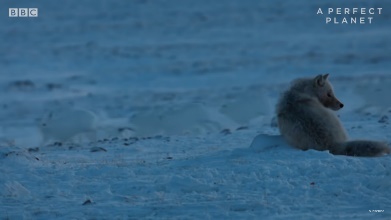 I think the wolf feel ____________________ because ___________________	_______________________________________________________________.Tick a box to show whether each statement is true or false.Having watched this clip, which featured animal do you like the most? Explain your answer.I really like the _____________________ because _______________________________________________________________________________________________________________________________________.EXT: We are going to have a go at drawing our own wolves using this awesome YouTube draw-along video - https://www.youtube.com/watch?v=GKbcXAacc9A AnswersHungry.Arctic Hares.Various possible answers to discuss – scared the wolf might eat the hares/excited about what might happen next/nervous about the hunt/etc…False – they are in groups in their hundreds.It helps to keep them safe.Various possible answers to discuss – scared because they are being chased/tired from running away/etc…One Arctic Hare won’t fill up a hungry wolf and give it a good meal.Various possible answers to discuss – sad/hungry/etc… because it was unable to catch a hare.TrueFalseFalseTrueVarious possible explanations for choice to discuss.TrueFalseThese animals live in the Arctic.The hares live alone.One hare makes for an excellent meal for an Arctic Wolf.The wolf fails to catch a hare.